Výbušné                                                                                        Škodlivé pro zdraví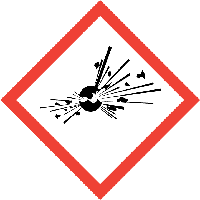 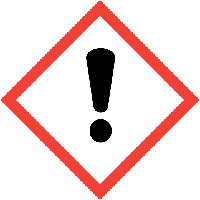 Oxidující								Akutní toxicita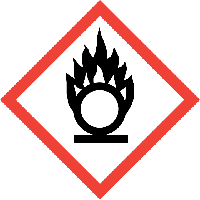 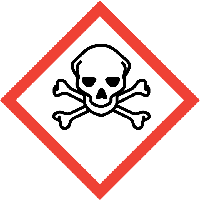 Hořlavé                                                                           Vysoká nebezpečnost pro zdraví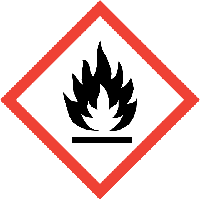 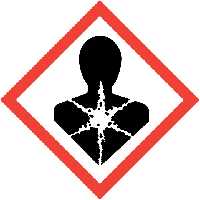 Žíravé                                                                             Nebezpečné pro životní prostředí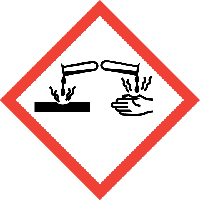 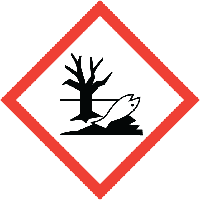 